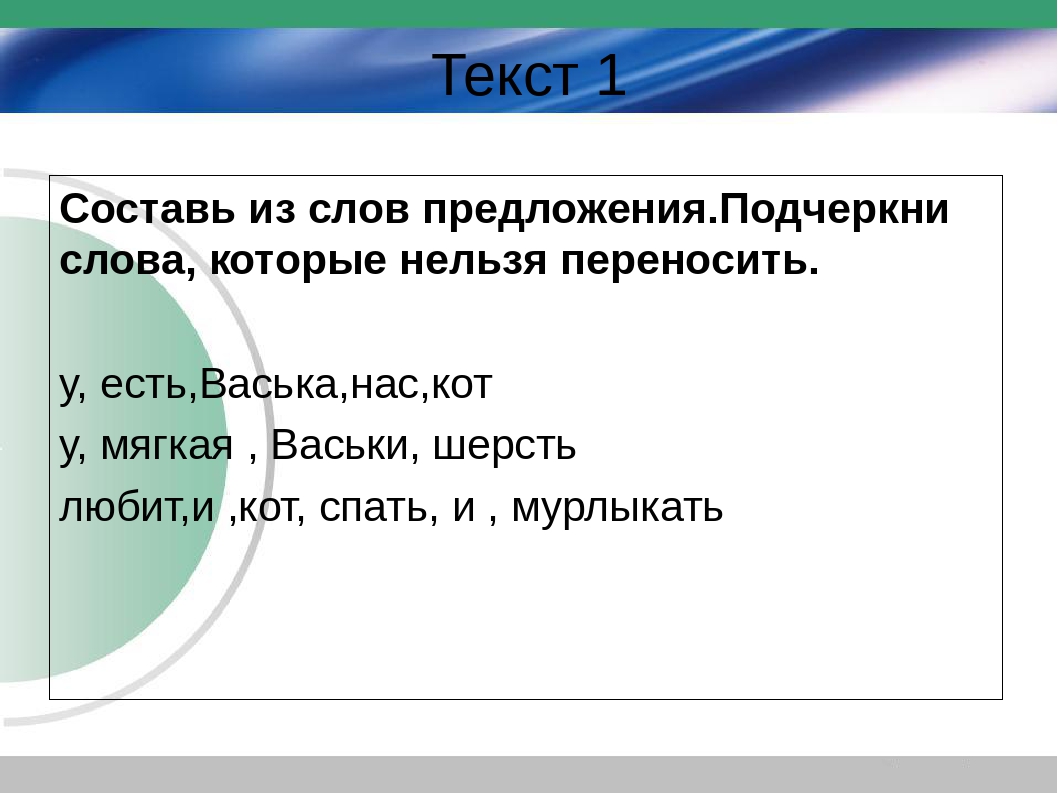 Домашнее задание: записать предложение в тетрадь.Дата проведения урока 16.04.2020г.Класс9(2)Тема урокаВосстановление нарушенного порядка слов в предложении.